從李鄭屋漢墓看漢代文化課業：陪葬品閱讀以下文章，並填寫資料：陪葬品是指與死者一同埋葬的物品。它可以是實物，也可以是模型。古人多相信人死後會在另外一個世界生活，所以，人們會把死者生前喜愛和常用的物品一同埋葬，希望先人在另一個世界都過著幸福日子。你能說出墓地的特色嗎？答案從李鄭屋漢墓看漢代文化課業：陪葬品閱讀以下文章，並填寫資料：陪葬品是指與死者一同埋葬的物品。它可以是實物，也可以是模型。古人多相信人死後會在另外一個世界生活，所以，人們會把死者生前喜愛和常用的物品一同埋葬，希望先人在另一個世界都過著幸福日子。 你能說出以下墓地的特色嗎？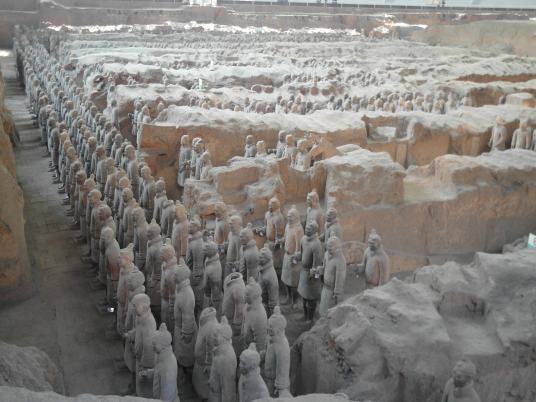 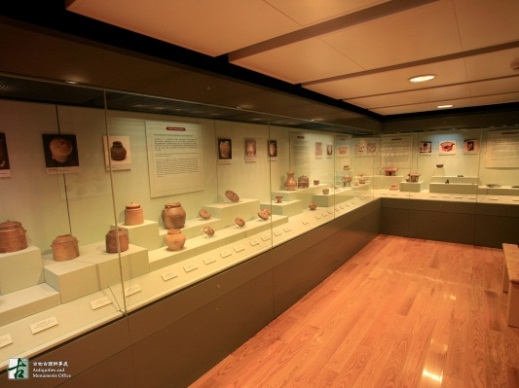 秦始皇陵墓的陪葬品：有兵馬俑和真實的兵器與裝備。李鄭屋漢墓的陪葬品：有陶器、銅器。名稱所在地陪葬品秦始皇陵墓李鄭屋漢墓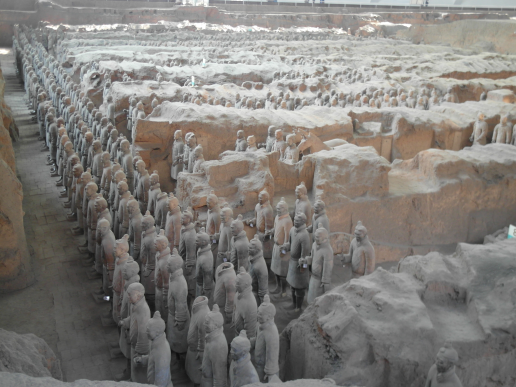 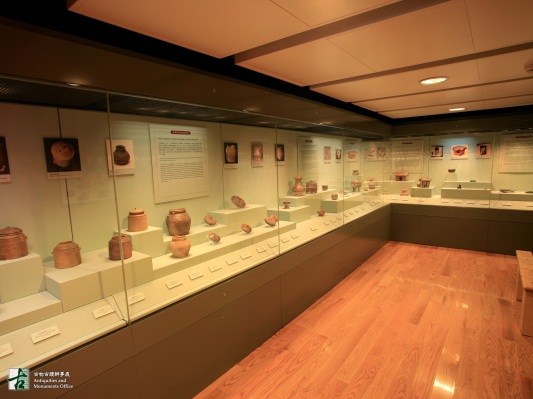 秦始皇陵墓的陪葬品有兵馬俑和真實的兵器與裝備。李鄭屋漢墓的陪葬品有陶器、銅器。名稱所在地陪葬品秦始皇陵墓中國西安兵馬俑、兵器和裝備李鄭屋漢墓中國香港陶器、銅器